Figura (22)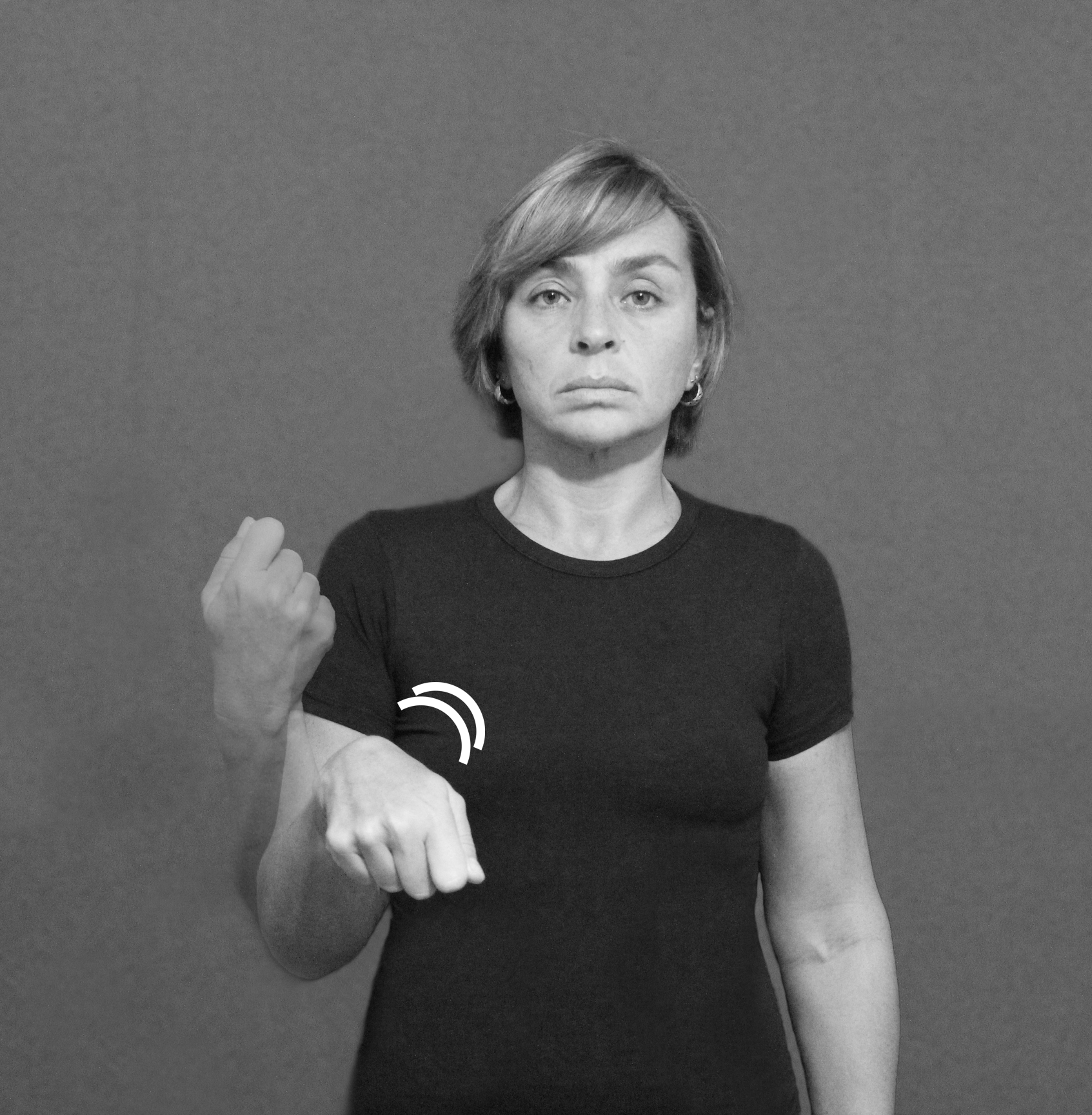 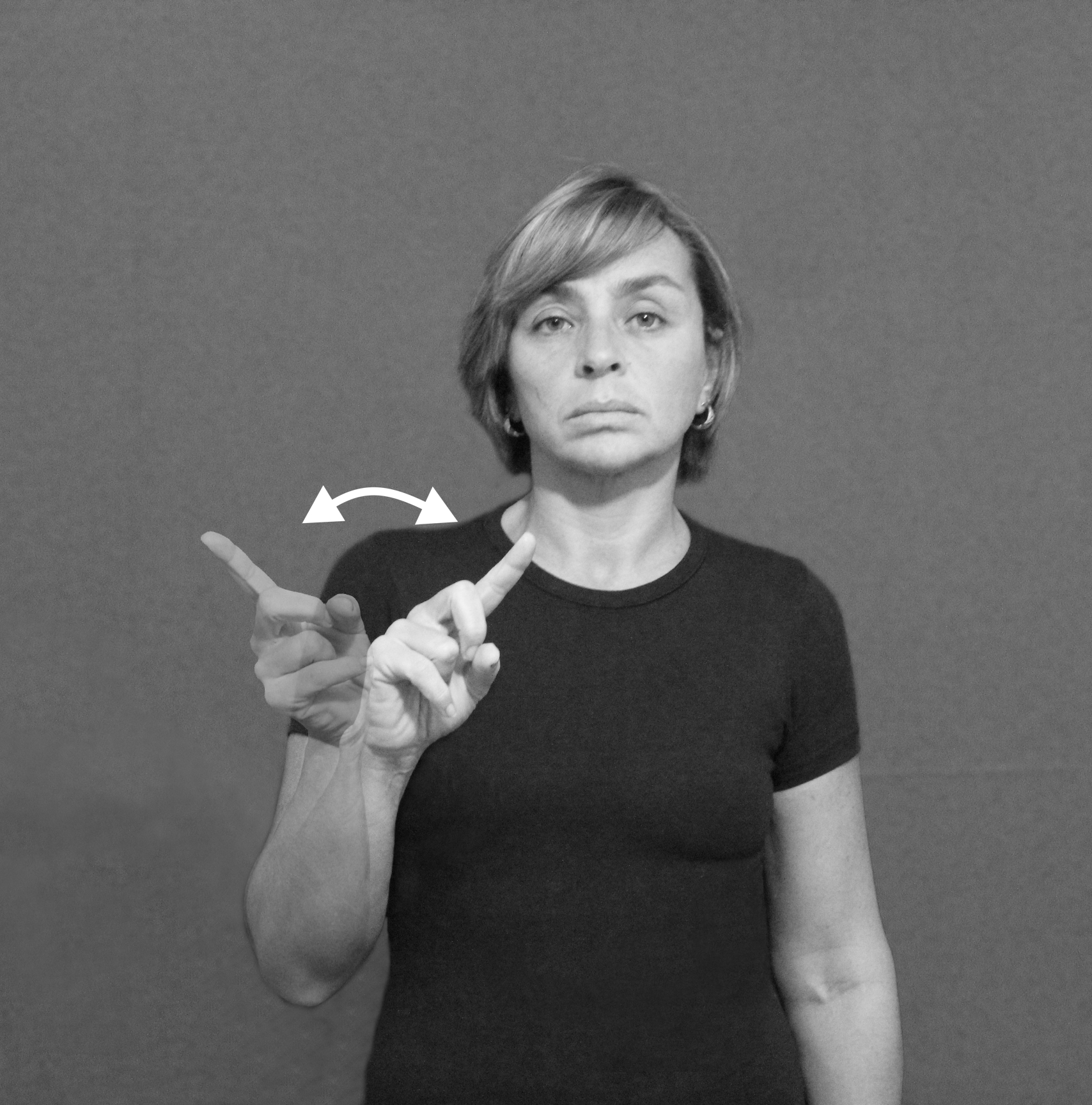 PRECISAR NÃO